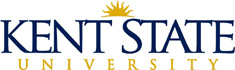 Student Internship Midterm EvaluationBTEC 40192 Internship in BiotechnologyName of Intern:
Semester:                                      Year:Organization:To the internship supervisor: Please complete this final evaluation for the intern working in your organizational.  You may send the form by e-mail to Dr. Edgar Kooijman (ekooijma@kent.edu) or mail the form to Dr. Edgar Kooijman, Biotechnology Program Director, Department of Biological Sciences, Kent State University, Kent OH 44242, or fax to 330 672-3713.Please evaluate the student using the 1 to 5 scale. 5 = outstanding performance; 4 = above average, high quality; 3 = satisfactory, average; 2 = inconsistent or below average and needing improvement; 1 = unsatisfactory or unacceptable.Please provide below or on an additional page any additional comments regarding the intern that you deem pertinent to the evaluation or that might provide help to the student as he/she considers careers in the biological sciences.  These comments may address the specific criteria above (list number with comment). These comments may also address the strengths and weaknesses of the student with regard to performance (organizational skills, time management, follow through on tasks, written and oral communication skills, personal interactions, initiative, etc.  Please include any suggestions for academic training that might benefit this student in areas related to the internship work.Supervisor Signature:                               						Date:Supervisor Name:								Work phone:Score 1 to 5 1. Attendance, on-time record, dependability 2. Quality of work completed (notebooks, data collection, summaries, reports, etc.)3. Ability to apply learned skills to the work done in the internship environment.4. Ability of the intern to work without direct supervision..5. Ability of the intern to work with others in a team (if applicable)6. The overall rating of the student’s internship performance